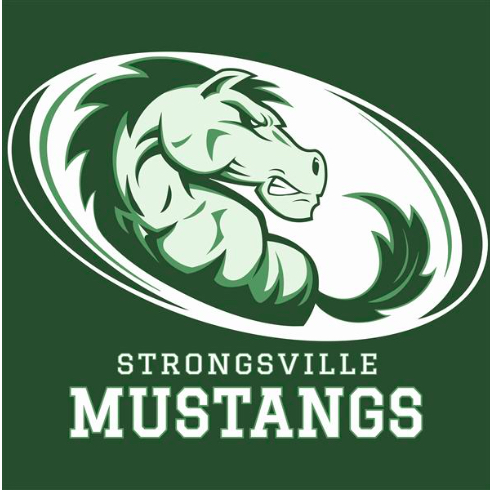 November 12, 2108MEETING AGENDA WITH MINUTESI.	Call to order19 presentII.	Pledge of AllegianceIII.	President’s Report – Dan Martin Fall sports positive attendanceEarly signing Wednesday at 2:45Will try to work on getting conference champs shirts made for those that make itBanners look great		-IV.	Interim Athletic Director’s Report – Dan MartinV.	Treasurer’s Report – Keith Housum½ car raffle money back to school district, funds to be spent on kidsSpreadsheet provided of funds VI.	Fundraising Chair’s Report – Robin Micko	A.	Car Raffle – Fall of 2018$52,500.00 raised. Surpassed last years Soccer players grandfather won carVII.	Committee Reports	A.	Membership Update – Laura Housum249 members to date, not including Hockey$19,885.00 to dateVIII.	Team Delegate UpdatesGirls tennis; influx of freshman, great season and growing, top 8 made it to district, 2 players committed to playing Division III tennisGirls Soccer; 19-1-3-, 5 made All Conference, 2 freshman honorable mention, Shelby Salee named All Ohio (only sophomore in history to receive this honor)Hockey; started at U of Miami, Wednesday scrimmage, Saturday 17th playing Hudson at KSUBoys Cross Country; made it to regionalGirl’s cross country; 2 girls made it to regionalBoys Soccer; 15-3-1, lost in the district finalIX.	New Business	A.	Night at the RacesFebruary 9, 2019  … looking for volunteersFirst meeting Nov. 28th at market District	B.	Golf OutingX.	Adjournment